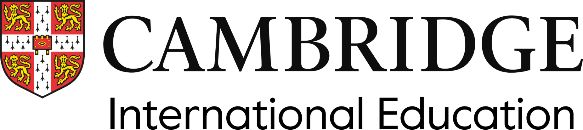 Copyright application to reproduce Cambridge International Education past paper questions
Please complete this application form and return to the address at the end of the form.  Any permission granted will be under the terms of the licence attached (pages 4 and 5) and by applying for this permission you are agreeing to those terms.For help filling in this form, please refer to the document: Guidance for publishers on completing a Copyright Application form. Material for which Permission is RequestedSpecify the syllabus name and code, series month and year, paper and question number, question paper variant used (by series), percentage of questions used from each paper as well as where the Material will appear (chapter and/or pagination if available) in the table below. 
List the Material in order in which it appears in the publication. 
Copies of all Materials for which permission is requested should be included with each application, as well as a copy of the page where each item will appear in the new publication showing suitable acknowledgement. 
Applications for new editions: when the application includes material that was approved to be used in a previous edition of the publication, provided that there has been no change at all to the copyright material from one edition to the next, and that the material does not date back to before 2016 and is still relevant, these questions do not need to be checked against the originals again. 
Publisher should mark these questions clearly in the list below by highlighting them when this applies and indicate when the original permission was granted.
 
Application forms submitted WITHOUT full supporting documentation and WITHOUT signature will not be processed.Continue on a separate page if need beSpecify the use which is to be made of the Material:Limits to PermissionsUnder NO circumstances will permission be granted for the use or reproduction of any questions set in SPECIMEN PAPERS, MULTIPLE-CHOICE papers, or material from MARK SCHEMES, principal examiner reports and/or MUSIC or LANGUAGE MP3 or other audio/digital format, or for the reproduction of Cambridge International syllabuses or curriculum frameworks in full or in part. Requests for permission to reproduce stand-alone Material digitally will be considered on a case-by-case basis only on submission of a detailed request (eBooks versions of the title should be included in Publication Details above but separate digital components require their own application form).Permission will not be granted for the publication of complete question papers or significant parts of question papers (the percentage allowed to be reproduced per paper varies between subjects and papers, but will not exceed 70% of any one paper, and cannot be spread across different variants of the same paper – see below). Where a question paper has different variants (e.g. Cambridge International AS & A Level Biology Paper 2 November 2018 has three variants – 21, 22 and 23), permission will only be granted for questions taken from one of the variants (one variant per paper per series).Permission will not be granted for the reproduction of questions taken from question papers produced for the two examination series immediately prior to the publication date of the Material as listed under point 2.1 above (e.g. for a publication date of March 2023, question papers from the sessions June and November 2022 will not be available). Permission will not be granted for the reproduction of questions taken from question papers produced for examination prior to 2016.The Material must be used principally to illustrate the subject matter of the book or article. The Material MUST NOT be altered, abridged or translated or incomplete questions used in any way without the prior written consent and approval of Cambridge International Education. Written consent must be obtained BEFORE submitting any copyright application. Requests for any changes to the Material have to be justified in detail.Approved material must be followed in the publication by a clear acknowledgement showing the source of the question used, listed in the following format: name of the syllabus, syllabus code in brackets, paper and question numbers and the session and year to which it relates (e.g. Cambridge IGCSE Mathematics (0580) Paper 32 Q5 a, b & c, November 2019).Publication DetailsDescribe where and in what format you wish to use the Material.Request for PermissionPlease note incomplete or unsigned forms will be returned.  
We will not accept applications that have not been signed and are not accompanied by the relevant copies of the material to be used and copies of the publication’s print or digital pages showing where each item will appear with suitable acknowledgement. These can be scanned and emailed to the Support Officer on support.officer@cambridgeinternational.org  with a cc to the relevant Publishing Development Manager for the endorsement project concerned.
Please allow three weeks for your application to be processed.Cambridge International Education may withhold permission at its discretion.
-----------------------------------------------PUBLISHER’S DECLARATION:I request permission to reproduce the Material specified above and understand that any permission granted will be subject to the terms of the Licence (attached).  I agree that ONE copy of the publication containing the Material and any accompanying Teachers’ or Workbook(s), etc. will be sent to Cambridge International Education within one month of publication.Please note that all application forms have to be signed manually (electronic signatures will not be deemed acceptable). They can then be scanned and sent to us by email with the relevant paperwork.

Application forms submitted WITHOUT full supporting documentation will not be processed.All applications relating to Cambridge International Education copyright material must be submitted using this form and sent by email to the Support Officer on support.officer@cambridgeinternational.org with a cc to the relevant PDM.Licence Terms for the Reproduction of 
Cambridge International Education Past Paper Questions (Copyright Cambridge University Press & Assessment)DefinitionsFor the purposes of this Licence: “Cambridge International Education” means Cambridge University Press & Assessment of The Triangle Building, Shaftesbury Road, Cambridge CB2 8EA, United Kingdom; acting for and on behalf of The Chancellor, Masters and Scholars of the University of Cambridge.
“Material” means any material produced by Cambridge International Education and this term includes all examination questions, syllabuses, reports, notes and regulations. “You” means the person who signs the form.The use of the word ‘including’, the phrase ‘in particular’, and similar expressions only illustrate specific examples and are not intended to limit in any way whatsoever the interpretation or construction of this Agreement or any other words in this Agreement. The headings to Clauses are for ease of reference only and shall not affect the interpretation or construction of the Clauses.Extent of Copyright in the MaterialCopyright in any Material is owned by Cambridge University Press & Assessment.No Material or any sections or parts of individual items of Material may be reproduced, adapted or otherwise distributed without the written permission or licence to do so from Cambridge International Education.Some parts of examinations or assessments produced by Cambridge International Education are not the copyright of Cambridge University Press & Assessment (“Third Party Materials”); examples of Third-Party Materials are photographs, textual material, regalia, maps, musical scores and recordings; copyright acknowledgements for Third Party Material are listed in examination papers.Permission to reproduce Third Party Materials should be sought from the copyright owner of that material provided it is not in the public domain.  When an application is made to use Material, which is the subject of publishing contract with a third party, or likely to become subject to such a contract, the application may be referred to the third party for comment.FeesAll applications will be subject to an administration fee based on the number of questions requested. Fees are as follows:Fees will be charged upon receipt of the request, irrespective of the outcome of the application.If Cambridge International Education informs You that a fee is payable for the use of the Material, this Licence will be conditional on You meeting those payment terms.Conditions of Use Any permission granted is only in relation to the Material that is requested in section 1.1 of the relevant application and will be in the form of a revocable, non-perpetual, non-exclusive, non-transferable, licence without right to sub-licence to a third party in relation to and only for the purposes described in clause 1.2 and 3.1 of that application and subject to the other clauses contained in this Licence as well as to the Limits to Permissions in section 2 of the application form.This permission is granted for a maximum of 6 years from publication date of the publication as described in section 3.1 of the application form. Should usage be required for a longer period, a new application will have to be submitted by the publisher concerned. Questions, syllabuses, reports, notes and regulations MUST NOT be altered, abridged or translated or incomplete questions used in any way without the prior written consent and approval of Cambridge International Education. Written consent must be obtained BEFORE submitting any copyright application. Requests for any changes to the Material have to be justified in detail.The permission extends to Braille and large type editions of Your publication.Acknowledgement of the permission granted must be made in a prominent place in the book, with the relevant material indicated, in the form:Information showing the source of the question must be listed as a clear acknowledgement after each question published in the following format: name of the syllabus, syllabus code in brackets, paper and question numbers and the session and year to which it relates (e.g. Cambridge IGCSE Mathematics (0580) Paper 32 Q5 a, b & c, November 2019).Cambridge International Education may withdraw this Licence if ONE copy of the publication containing the Material and any accompanying Teachers’ or Workbook(s), etc. is not sent to Cambridge International Education within one month of publication.Indemnity and Limitation Clause
You agree to indemnify Cambridge International Education from and against all claims, demands, actions and proceedings made or brought against Cambridge International Education and all damages, losses (including loss of profit and loss of reputation, loss or damage to property, injury to or death of any person and loss of opportunity to deploy resources elsewhere), expenses, liabilities, judgements, settlements, damages and costs (including interest, penalties and legal and other professional costs and expenses) whether or not foreseeable at the date of entering into this Agreement incurred or suffered by Cambridge International Education as a direct or indirect result of your negligence or breach of the terms of this Licence by You.Cambridge International Education makes no warranty or representation in respect of the accuracy or otherwise of its Material or the extent of its rights in the Material or any use to which You might put such copyright material.Governing LawThis Licence is made and will be construed in accordance with the laws of England and Wales, and the parties submit to the exclusive jurisdiction of the English courts.Syllabus Name & CodeMonth/
Year (series)Paper & Question Number 
(incl. sub sections if need be)Confirm only one question paper variant used (per series) (See section 3.4 below)Total number of Questions in Paper% of Questions used from Paper (See section 3.3 below – must not exceed 70%))Page and chapter in book 
(if known)e.g. Cambridge International AS & A Level Biology 9700June 2012Paper 21 Q2 a, b, cconfirmed617%Chapter 3 
Page 93Title of publication + editionAuthor(’s/s’) name(s)ISBN number (if applicable)eBook ISBN (if applicable)PFE number if endorsed titlePurpose of book/resourcePrint run QuantityFormatExpected sales in 3 yearsRRP of publicationPublication dateYour nameTel NoEmailPublisher’s nameAddressTel NoEmailSignatureName in capitalsDateCopyright material admin fee Copyright material admin fee Per application/per title (1–50 questions)£200Per application/per title (51–100 questions)£300Per application/per title (101+ questions)£400Cambridge International Education material in this publication is reproduced under licence and remains the intellectual property of Cambridge University Press & Assessment.